 Анкета клиента (для резидентов-юридических лиц Российской Федерации)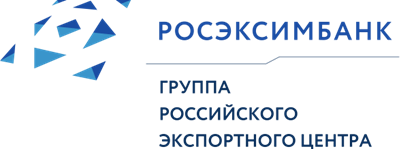 Приложение №1.2.к Правилам внутреннего контроляАО РОСЭКСИМБАНК в целях противодействиялегализации (отмыванию) доходов, полученныхпреступным путем, и финансированию терроризма  КлиентКлиентОбщая информация:Общая информация:Общая информация:Общая информация:Наименование(Полное  наименование  юридического лица  и  организационно-правовая форма  в  соответствии  с  уставными документами)Наименование(Полное  наименование  юридического лица  и  организационно-правовая форма  в  соответствии  с  уставными документами)сокращенноеНаименование(Полное  наименование  юридического лица  и  организационно-правовая форма  в  соответствии  с  уставными документами)Наименование(Полное  наименование  юридического лица  и  организационно-правовая форма  в  соответствии  с  уставными документами)полное Наименование(Полное  наименование  юридического лица  и  организационно-правовая форма  в  соответствии  с  уставными документами)Наименование(Полное  наименование  юридического лица  и  организационно-правовая форма  в  соответствии  с  уставными документами)полное Наименование(Полное  наименование  юридического лица  и  организационно-правовая форма  в  соответствии  с  уставными документами)Наименование(Полное  наименование  юридического лица  и  организационно-правовая форма  в  соответствии  с  уставными документами)на иностранном языке (при наличии)Организационно-правовая формаОрганизационно-правовая формаОрганизационно-правовая формаАдрес юридического лица (местонахождения)(проставляется адрес указанный в учредительных документах юридического лица и заявленный им при регистрации)(в том числе указать почтовый индекс, город)Адрес юридического лица (местонахождения)(проставляется адрес указанный в учредительных документах юридического лица и заявленный им при регистрации)(в том числе указать почтовый индекс, город)Адрес юридического лица (местонахождения)(проставляется адрес указанный в учредительных документах юридического лица и заявленный им при регистрации)(в том числе указать почтовый индекс, город)Настоящим подтверждаем присутствие по адресу местонахождения, указанному в уставе/выписке из ЕГРЮЛ, постоянно действующего органа управления, иного органа или лица, которые имеют право действовать от имени юридического лица без доверенности (если «НЕТ» укажите фактический адрес).ДА:                            НЕТ: Адрес местонахождения____________________________________________Помещение  арендуется/ в собственности/ иное______________.Сведения об арендодателе ( при предоставлении подтверждающих документов достаточно указать наименование организации / Ф.И.О. и контактный телефон):(наименование организации /Ф.И.О./контактный телефон)Дата начала аренды__________________ Срок аренды___________________Площадь помещения ___м2______Адрес юридического лица (местонахождения)(проставляется адрес указанный в учредительных документах юридического лица и заявленный им при регистрации)(в том числе указать почтовый индекс, город)Адрес юридического лица (местонахождения)(проставляется адрес указанный в учредительных документах юридического лица и заявленный им при регистрации)(в том числе указать почтовый индекс, город)Адрес юридического лица (местонахождения)(проставляется адрес указанный в учредительных документах юридического лица и заявленный им при регистрации)(в том числе указать почтовый индекс, город)Почтовый адрес(в том числе указать почтовый индекс, страну, город)Почтовый адрес(в том числе указать почтовый индекс, страну, город)Почтовый адрес(в том числе указать почтовый индекс, страну, город)Адрес головного офиса (при наличии)(в том числе указать почтовый индекс, страну, город) Адрес головного офиса (при наличии)(в том числе указать почтовый индекс, страну, город) Адрес головного офиса (при наличии)(в том числе указать почтовый индекс, страну, город) Адрес головного офиса (при наличии)(в том числе указать почтовый индекс, страну, город) Адрес головного офиса (при наличии)(в том числе указать почтовый индекс, страну, город) Адрес головного офиса (при наличии)(в том числе указать почтовый индекс, страну, город) Номера контактных  телефонов и факсовНомера контактных  телефонов и факсовНомера контактных  телефонов и факсовАдрес электронной почты (если имеется) Адрес электронной почты (если имеется) Адрес электронной почты (если имеется) ИНН (идентификационный номер налогоплательщика ИНН (идентификационный номер налогоплательщика ИНН (идентификационный номер налогоплательщика Сведения о государственной регистрацииСведения о государственной регистрацииСведения о государственной регистрацииСведения о государственной регистрацииРегистрационный номер (ОГРН) №: _______________________;  Дата регистрации (выдачи ОГРН): «______» __________ ________ г.                Наименование регистрирующего органа: _____________________;Место регистрации: __________________________________________.Дата регистрации  юридического лица, зарегистрированного до 01.07.2002 (заполняется при наличии):________________________Регистрационный номер (ОГРН) №: _______________________;  Дата регистрации (выдачи ОГРН): «______» __________ ________ г.                Наименование регистрирующего органа: _____________________;Место регистрации: __________________________________________.Дата регистрации  юридического лица, зарегистрированного до 01.07.2002 (заполняется при наличии):________________________Регистрационный номер (ОГРН) №: _______________________;  Дата регистрации (выдачи ОГРН): «______» __________ ________ г.                Наименование регистрирующего органа: _____________________;Место регистрации: __________________________________________.Дата регистрации  юридического лица, зарегистрированного до 01.07.2002 (заполняется при наличии):________________________Регистрационный номер (ОГРН) №: _______________________;  Дата регистрации (выдачи ОГРН): «______» __________ ________ г.                Наименование регистрирующего органа: _____________________;Место регистрации: __________________________________________.Дата регистрации  юридического лица, зарегистрированного до 01.07.2002 (заполняется при наличии):________________________Общероссийский классификатор объектов административно-территориального деления (ОКАТО)(при наличии)Общероссийский классификатор объектов административно-территориального деления (ОКАТО)(при наличии)Общероссийский классификатор объектов административно-территориального деления (ОКАТО)(при наличии)Общероссийский классификатор предприятий и организаций (ОКПО)(при наличии)Общероссийский классификатор предприятий и организаций (ОКПО)(при наличии)Общероссийский классификатор предприятий и организаций (ОКПО)(при наличии)Основной вид деятельности(ОКВЭД) с расшифровкой (более 50% выручки за последний год):Основной вид деятельности(ОКВЭД) с расшифровкой (более 50% выручки за последний год):Основной вид деятельности(ОКВЭД) с расшифровкой (более 50% выручки за последний год):Сведения о лицензии на право осуществления деятельности, подлежащей лицензированию (при наличии заполнить графы ниже)Сведения о лицензии на право осуществления деятельности, подлежащей лицензированию (при наличии заполнить графы ниже)Сведения о лицензии на право осуществления деятельности, подлежащей лицензированию (при наличии заполнить графы ниже) Лицензии отсутствуютВидВидВидНомерНомерНомерДата выдачи лицензииДата выдачи лицензииДата выдачи лицензииКем выданаКем выданаКем выданаСрок действияСрок действияСрок действияПеречень видов лицензируемой деятельностиПеречень видов лицензируемой деятельностиПеречень видов лицензируемой деятельностиСведения о величине уставного капитала/фондаСведения о величине уставного капитала/фондаСведения о величине уставного капитала/фонда__________________________________________________                (сумма цифрами, наименование валюты) денежными средствами  имуществом  иное________________________Сведения о представителе, действующем от имени клиента при установлении экономических отношений с Банком(отметьте соответствующую ячейку знаком   «X» или «V»)Сведения о представителе, действующем от имени клиента при установлении экономических отношений с Банком(отметьте соответствующую ячейку знаком   «X» или «V»)Сведения о представителе, действующем от имени клиента при установлении экономических отношений с Банком(отметьте соответствующую ячейку знаком   «X» или «V») При установлении экономических отношений с Банком действую от своего имени (представителя нет) При установлении клиентом экономических отношений с Банком действую от имени клиента в качестве его представителя на основании: (в этом случае дополнительно представляются сведения, необходимые для идентификации представителя по форме банка) доверенности   указания закона акта уполномоченного государственного органа акта органа местного самоуправления иное (уточнить):___________________________Наличие обособленных подразделений – филиалов, представительств, дочерних, зависимых обществ(Если «ДА» укажите наименование, адрес):Наличие обособленных подразделений – филиалов, представительств, дочерних, зависимых обществ(Если «ДА» укажите наименование, адрес):Наличие обособленных подразделений – филиалов, представительств, дочерних, зависимых обществ(Если «ДА» укажите наименование, адрес):ДА:                            НЕТ: Принадлежность к группе взаимосвязанных компанийПринадлежность к группе взаимосвязанных компанийПринадлежность к группе взаимосвязанных компанийДА:                            НЕТ: Наименование группы взаимосвязанных компаний (заполняется, если Ваша организация принадлежит к группе взаимосвязанных компаний) Наименование группы взаимосвязанных компаний (заполняется, если Ваша организация принадлежит к группе взаимосвязанных компаний) Наименование группы взаимосвязанных компаний (заполняется, если Ваша организация принадлежит к группе взаимосвязанных компаний) Состав группы взаимосвязанных компаний: наименования, адреса и ИНН/КИО (для нерезидентов) компаний (заполняется, если Ваша организация принадлежит к группе взаимосвязанных компаний)Состав группы взаимосвязанных компаний: наименования, адреса и ИНН/КИО (для нерезидентов) компаний (заполняется, если Ваша организация принадлежит к группе взаимосвязанных компаний)Состав группы взаимосвязанных компаний: наименования, адреса и ИНН/КИО (для нерезидентов) компаний (заполняется, если Ваша организация принадлежит к группе взаимосвязанных компаний)Общий ежемесячный фонд оплаты труда Общий ежемесячный фонд оплаты труда Общий ежемесячный фонд оплаты труда Бухгалтерский работник в штате юридического лицаБухгалтерский работник в штате юридического лицаБухгалтерский работник в штате юридического лица   отсутствует           имеется: Фамилия, Имя, Отчество (полностью):_____________________________                                                   Наименование должности:______________________________________________________________Среднесписочная численность работников, человек (Указывается на дату заполнения анкеты)Среднесписочная численность работников, человек (Указывается на дату заполнения анкеты)Среднесписочная численность работников, человек (Указывается на дату заполнения анкеты) до 10: _________(пожалуйста, укажите точное количество) от 11 до 100          от 101 до 250               свыше 251 Наличие  задолженности  по обязательным  платежам в бюджет и во внебюджетные фондыНаличие  задолженности  по обязательным  платежам в бюджет и во внебюджетные фондыНаличие  задолженности  по обязательным  платежам в бюджет и во внебюджетные фондыНЕТ /  ДА (пожалуйста, укажите информацию о задолженности)Наличие  задолженности  по  выплате  выходных пособий  и  оплате  труда  лиц,  работающих  или работавших по трудовому договоруНаличие  задолженности  по  выплате  выходных пособий  и  оплате  труда  лиц,  работающих  или работавших по трудовому договоруНаличие  задолженности  по  выплате  выходных пособий  и  оплате  труда  лиц,  работающих  или работавших по трудовому договоруНЕТ / ДА (пожалуйста, укажите информацию о задолженности)Наличие действующих обязательств по возврату кредитов, займов, исключая  неисполненные обязательстваНаличие действующих обязательств по возврату кредитов, займов, исключая  неисполненные обязательстваНаличие действующих обязательств по возврату кредитов, займов, исключая  неисполненные обязательстваНЕТ / ДА (пожалуйста, укажите информацию об обязательствах)Наличие неисполненных обязательств по возврату кредитов, займовНаличие неисполненных обязательств по возврату кредитов, займовНаличие неисполненных обязательств по возврату кредитов, займовНЕТ / ДА (пожалуйста, укажите информацию об обязательствах)Наличие бухгалтерской отчетности с нулевыми показателями за последний отчетный периодНаличие бухгалтерской отчетности с нулевыми показателями за последний отчетный периодНаличие бухгалтерской отчетности с нулевыми показателями за последний отчетный периодДА:                            НЕТ: 1.2. Лицо, ответственное за взаимодействие с Банком1.2. Лицо, ответственное за взаимодействие с Банком1.2. Лицо, ответственное за взаимодействие с Банком1.2. Лицо, ответственное за взаимодействие с БанкомФ.И.О. и должностьФ.И.О. и должностьФ.И.О. и должностьТелефон, факсТелефон, факсТелефон, факсE-mailE-mailE-mail1.3. Сведения о целях установления и предполагаемом характере деловых отношений, сведения о целях финансово-хозяйственной деятельности (заполняется однократно при приеме на обслуживание) :1.3. Сведения о целях установления и предполагаемом характере деловых отношений, сведения о целях финансово-хозяйственной деятельности (заполняется однократно при приеме на обслуживание) :1.3. Сведения о целях установления и предполагаемом характере деловых отношений, сведения о целях финансово-хозяйственной деятельности (заполняется однократно при приеме на обслуживание) :1.3. Сведения о целях установления и предполагаемом характере деловых отношений, сведения о целях финансово-хозяйственной деятельности (заполняется однократно при приеме на обслуживание) :Цель установления и предполагаемый характер  деловых  отношений  с Банком Цель установления и предполагаемый характер  деловых  отношений  с Банком Цель установления и предполагаемый характер  деловых  отношений  с Банком  расчетное обслуживание оплата налоговых платежей в бюджет РФ 	  кредитование выдача банковских гарантий операции в иностранной валюте документарные операции         иное________________________________________________Предполагаемый характер отношений с АО РОСЭКСИМБАНК Предполагаемый характер отношений с АО РОСЭКСИМБАНК Предполагаемый характер отношений с АО РОСЭКСИМБАНК  краткосрочный долгосрочныйЦели финансово-хозяйственной деятельностиЦели финансово-хозяйственной деятельностиЦели финансово-хозяйственной деятельности	получение доходов от основной деятельности 	осуществление финансовых сделок (кредиты,  инвестиции, депозиты) 	оплата расходов, связанных с основной деятельностью (в том числе оплата услуг/ товаров, расходы хозяйственного характера, заработная плата, налоги и др.)  	иное   Количество планируемых операций (в месяц)Количество планируемых операций (в месяц)Количество планируемых операций (в месяц) От 10 От 100 От 1000Сумма планируемых операций по счету (предполагаемые обороты за период в рублевом эквиваленте) (количество/сумма):Сумма планируемых операций по счету (предполагаемые обороты за период в рублевом эквиваленте) (количество/сумма):Сумма планируемых операций по счету (предполагаемые обороты за период в рублевом эквиваленте) (количество/сумма):Сумма планируемых операций по счету (предполагаемые обороты за период в рублевом эквиваленте) (количество/сумма):Сведения об источниках происхождения денежных средств и (или) иного имущества клиентаСведения об источниках происхождения денежных средств и (или) иного имущества клиентаСведения об источниках происхождения денежных средств и (или) иного имущества клиента получение денежных средств и (или) имущества в порядке универсального правопреемства (наследование, реорганизация юридического лица); получение денежных средств по договору о выполнения работ (оказания услуг) или по иным договорам гражданско-правового характера, заключенным с другими экономическими субъектами (третьими лицами); отчуждение имущества (движимого, недвижимого, ценных бумаг), принадлежащего на праве собственности или ином вещном праве, а также имущественных или интеллектуальных прав; выручка от финансово-хозяйственной деятельности; кредитный договор (договор займа); взносы от учредителя (акционера, участника); иное (указать источники)Характер  операций,  которые предполагается  проводить  с  использованием  банковского  счета  в Банке Характер  операций,  которые предполагается  проводить  с  использованием  банковского  счета  в Банке Характер  операций,  которые предполагается  проводить  с  использованием  банковского  счета  в Банке - операции, связанные с переводами денежных средств в рамках внешнеторговой деятельности/ ДА    НЕТИное: ________________________________________Планируемая сумма операций, связанных с переводами денежных средств в рамках внешнеторговой деятельности в рублевом эквиваленте (на дату заполнения анкеты) Планируемая сумма операций, связанных с переводами денежных средств в рамках внешнеторговой деятельности в рублевом эквиваленте (на дату заполнения анкеты) Планируемая сумма операций, связанных с переводами денежных средств в рамках внешнеторговой деятельности в рублевом эквиваленте (на дату заполнения анкеты) __________________________________________ (указать сумму сделки по контракту, договору, счету; при отсутствии намерения осуществлять внешнеторговую деятельность проставляется сумма 0,00)Намерение осуществлять переводы денежных средств на счета лиц - нерезидентов, не являющихся резидентами  Республики Беларусь, Республики Армения, Киргизской Республики или Республики Казахстан по внешнеторговым договорам (контрактам), по которым ввоз товаров, ранее приобретенных у резидентов Республики Беларусь, Республики Армения, Киргизской Республики или Республики Казахстан соответственно, осуществляется с территории Республики Беларусь, Республики Армения, Киргизской Республики или Республики Казахстан, с представлением товарно-сопроводительных документов, оформленных грузоотправителями Республики Беларусь, Республики Армения, Киргизской Республики или Республики КазахстанНамерение осуществлять переводы денежных средств на счета лиц - нерезидентов, не являющихся резидентами  Республики Беларусь, Республики Армения, Киргизской Республики или Республики Казахстан по внешнеторговым договорам (контрактам), по которым ввоз товаров, ранее приобретенных у резидентов Республики Беларусь, Республики Армения, Киргизской Республики или Республики Казахстан соответственно, осуществляется с территории Республики Беларусь, Республики Армения, Киргизской Республики или Республики Казахстан, с представлением товарно-сопроводительных документов, оформленных грузоотправителями Республики Беларусь, Республики Армения, Киргизской Республики или Республики КазахстанНамерение осуществлять переводы денежных средств на счета лиц - нерезидентов, не являющихся резидентами  Республики Беларусь, Республики Армения, Киргизской Республики или Республики Казахстан по внешнеторговым договорам (контрактам), по которым ввоз товаров, ранее приобретенных у резидентов Республики Беларусь, Республики Армения, Киргизской Республики или Республики Казахстан соответственно, осуществляется с территории Республики Беларусь, Республики Армения, Киргизской Республики или Республики Казахстан, с представлением товарно-сопроводительных документов, оформленных грузоотправителями Республики Беларусь, Республики Армения, Киргизской Республики или Республики Казахстан Нет намеренияВиды договоров (контрактов), расчеты по которым Клиент собирается осуществлять через Банк:Виды договоров (контрактов), расчеты по которым Клиент собирается осуществлять через Банк:Виды договоров (контрактов), расчеты по которым Клиент собирается осуществлять через Банк: Договор купли – продажи (товарный); Агентский договор; Договор комиссии; Договор займа; Договор купли-продажи ценных бумаг; Договор аренды Договор по оказанию услуг Договор страхования иное________________________ (указывается вид договора)Обслуживающие банки / Банковские реквизиты:Указать наименование банка,  номера счетов, открытых в нем, дату открытия счета, цель использования счетаОбслуживающие банки / Банковские реквизиты:Указать наименование банка,  номера счетов, открытых в нем, дату открытия счета, цель использования счетаОбслуживающие банки / Банковские реквизиты:Указать наименование банка,  номера счетов, открытых в нем, дату открытия счета, цель использования счетаОсновные контрагенты - партнеры(пожалуйста,  укажите 2-3 основных контрагента (наименование, ИНН/ КИО) /роль контрагентов в сотрудничестве (арендные платежи, производитель/поставщик, покупатель, посредник, перевозчик и т.д.)Основные контрагенты - партнеры(пожалуйста,  укажите 2-3 основных контрагента (наименование, ИНН/ КИО) /роль контрагентов в сотрудничестве (арендные платежи, производитель/поставщик, покупатель, посредник, перевозчик и т.д.)Основные контрагенты - партнеры(пожалуйста,  укажите 2-3 основных контрагента (наименование, ИНН/ КИО) /роль контрагентов в сотрудничестве (арендные платежи, производитель/поставщик, покупатель, посредник, перевозчик и т.д.)Основные контрагенты - партнеры(пожалуйста,  укажите 2-3 основных контрагента (наименование, ИНН/ КИО) /роль контрагентов в сотрудничестве (арендные платежи, производитель/поставщик, покупатель, посредник, перевозчик и т.д.)Наименование, ИНН/КИОМесто нахождения (страна, город)Роль контрагентов в сотрудничестве - производитель   - покупатель - посредник           - перевозчик - консультант         - другое - производитель   - покупатель - посредник           - перевозчик - консультант         - другое - производитель   - покупатель - посредник           - перевозчик - консультант        - другоеВ случае непредставления информации об основных контрагентах, пожалуйста, поясните причины нераскрытия данной информации:_________________________________________________________В случае непредставления информации об основных контрагентах, пожалуйста, поясните причины нераскрытия данной информации:_________________________________________________________В случае непредставления информации об основных контрагентах, пожалуйста, поясните причины нераскрытия данной информации:_________________________________________________________1.4. Сведения (документы) о финансовом положении, представленные в Банк (предоставляемые документы отмечаются галочкой, допускается предоставление одного или нескольких документов):1.4. Сведения (документы) о финансовом положении, представленные в Банк (предоставляемые документы отмечаются галочкой, допускается предоставление одного или нескольких документов):1.4. Сведения (документы) о финансовом положении, представленные в Банк (предоставляемые документы отмечаются галочкой, допускается предоставление одного или нескольких документов):1.4. Сведения (документы) о финансовом положении, представленные в Банк (предоставляемые документы отмечаются галочкой, допускается предоставление одного или нескольких документов):1.4. Сведения (документы) о финансовом положении, представленные в Банк (предоставляемые документы отмечаются галочкой, допускается предоставление одного или нескольких документов):1.4. Сведения (документы) о финансовом положении, представленные в Банк (предоставляемые документы отмечаются галочкой, допускается предоставление одного или нескольких документов):1.4. Сведения (документы) о финансовом положении, представленные в Банк (предоставляемые документы отмечаются галочкой, допускается предоставление одного или нескольких документов):- Копии годовой бухгалтерской отчетности (бухгалтерский баланс, отчет о финансовом результате)*; - и (или) копии годовой (либо квартальной) налоговой декларации*; (*с отметками налогового органа об их принятии или без такой отметки с приложением либо копии квитанции об отправке заказного письма с описью вложения (при направлении по почте), либо копии подтверждения отправки на бумажных носителях (при передаче в электронном виде)- и (или) копия аудиторского заключения на годовой отчет за прошедший год;-  отчетность не может быть представлена ввиду того, что: прошло менее 3-х месяцев с момента государственной регистрации  организации; что с момента государственной регистрации организации прошло более 3-х месяцев, но не наступил  срок  представления  первой отчетности в государственные органы;- Копии годовой бухгалтерской отчетности (бухгалтерский баланс, отчет о финансовом результате)*; - и (или) копии годовой (либо квартальной) налоговой декларации*; (*с отметками налогового органа об их принятии или без такой отметки с приложением либо копии квитанции об отправке заказного письма с описью вложения (при направлении по почте), либо копии подтверждения отправки на бумажных носителях (при передаче в электронном виде)- и (или) копия аудиторского заключения на годовой отчет за прошедший год;-  отчетность не может быть представлена ввиду того, что: прошло менее 3-х месяцев с момента государственной регистрации  организации; что с момента государственной регистрации организации прошло более 3-х месяцев, но не наступил  срок  представления  первой отчетности в государственные органы;- Копии годовой бухгалтерской отчетности (бухгалтерский баланс, отчет о финансовом результате)*; - и (или) копии годовой (либо квартальной) налоговой декларации*; (*с отметками налогового органа об их принятии или без такой отметки с приложением либо копии квитанции об отправке заказного письма с описью вложения (при направлении по почте), либо копии подтверждения отправки на бумажных носителях (при передаче в электронном виде)- и (или) копия аудиторского заключения на годовой отчет за прошедший год;-  отчетность не может быть представлена ввиду того, что: прошло менее 3-х месяцев с момента государственной регистрации  организации; что с момента государственной регистрации организации прошло более 3-х месяцев, но не наступил  срок  представления  первой отчетности в государственные органы;- Производство по делу о несостоятельности (банкротстве) в отношении юридического лиц-      Вступившие в силу решения судебных органов в отношении юридического лица о признании его несостоятельным (банкротом)- Производство по делу о несостоятельности (банкротстве) в отношении юридического лиц-      Вступившие в силу решения судебных органов в отношении юридического лица о признании его несостоятельным (банкротом)- Производство по делу о несостоятельности (банкротстве) в отношении юридического лиц-      Вступившие в силу решения судебных органов в отношении юридического лица о признании его несостоятельным (банкротом) Не ведется Ведется Отсутствуют Имеются Не ведется Ведется Отсутствуют Имеются Не ведется Ведется Отсутствуют Имеются Не ведется Ведется Отсутствуют ИмеютсяПроцедура ликвидации в отношении юридического лица по состоянию на дату представления документов в БанкПроцедура ликвидации в отношении юридического лица по состоянию на дату представления документов в БанкПроцедура ликвидации в отношении юридического лица по состоянию на дату представления документов в Банк             Не проводится             Проводится             Не проводится             Проводится             Не проводится             Проводится             Не проводится             ПроводитсяФакты неисполнения юридическим лицом своих денежных обязательств по причине отсутствия денежных средств на банковских счетахФакты неисполнения юридическим лицом своих денежных обязательств по причине отсутствия денежных средств на банковских счетахФакты неисполнения юридическим лицом своих денежных обязательств по причине отсутствия денежных средств на банковских счетах             Отсутствуют             Имеются             Отсутствуют             Имеются             Отсутствуют             Имеются             Отсутствуют             ИмеютсяВалюта баланса клиента (на последнюю отчетную дату)Валюта баланса клиента (на последнюю отчетную дату)Валюта баланса клиента (на последнюю отчетную дату)Выручка от реализации - за первый полный финансовый год деятельностиВыручка от реализации - за первый полный финансовый год деятельностиВыручка от реализации - за первый полный финансовый год деятельностиВыручка от реализации – за последний полный финансовый год деятельности  Выручка от реализации – за последний полный финансовый год деятельности  Выручка от реализации – за последний полный финансовый год деятельности  Чистая прибыль (чистый убыток) – за последний отчетный год Чистая прибыль (чистый убыток) – за последний отчетный год Чистая прибыль (чистый убыток) – за последний отчетный год Информация об участниках :Информация об участниках :Информация об участниках :2.1 Данные о юридических лицах.2.1 Данные о юридических лицах.2.1 Данные о юридических лицах.2.1 Данные о юридических лицах.2.1 Данные о юридических лицах.2.1 Данные о юридических лицах.2.1 Данные о юридических лицах.Поля, отмеченные знаком «*» заполняются в случае, если участником является компания-нерезидентПоля, отмеченные знаком «*» заполняются в случае, если участником является компания-нерезидентПоля, отмеченные знаком «*» заполняются в случае, если участником является компания-нерезидентПоля, отмеченные знаком «*» заполняются в случае, если участником является компания-нерезидентПоля, отмеченные знаком «*» заполняются в случае, если участником является компания-нерезидентПоля, отмеченные знаком «*» заполняются в случае, если участником является компания-нерезидентПоля, отмеченные знаком «*» заполняются в случае, если участником является компания-нерезидентНаименование  юридического  лица  и организационно-правовая формаНаименование  юридического  лица  и организационно-правовая формаНаименование  юридического  лица  и организационно-правовая формаНаименование юридического лица на иностранном языке*Наименование юридического лица на иностранном языке*Наименование юридического лица на иностранном языке*Страна происхождения *Страна происхождения *Страна происхождения *Страна  регистрации  головного офиса *Страна  регистрации  головного офиса *Страна  регистрации  головного офиса *ОГРН  и  дата  внесения  записи  в ЕГРЮЛ (если применимо)ОГРН  и  дата  внесения  записи  в ЕГРЮЛ (если применимо)ОГРН  и  дата  внесения  записи  в ЕГРЮЛ (если применимо)ИННКИО*в  случае  если  учредителем  является компания–нерезидент,  не  зарегистрированная  в  РФ,  указывается номер  налогоплательщика  иностранного государстваИННКИО*в  случае  если  учредителем  является компания–нерезидент,  не  зарегистрированная  в  РФ,  указывается номер  налогоплательщика  иностранного государстваИННКИО*в  случае  если  учредителем  является компания–нерезидент,  не  зарегистрированная  в  РФ,  указывается номер  налогоплательщика  иностранного государстваАдрес местонахождения(в том числе указать почтовый индекс, страну, город)Адрес местонахождения(в том числе указать почтовый индекс, страну, город)Адрес местонахождения(в том числе указать почтовый индекс, страну, город)Размер  доли в  уставном  капитале, в %Размер  доли в  уставном  капитале, в %Размер  доли в  уставном  капитале, в %2.2 Данные о физических лицах (заполняется отдельно на каждое физическое лицо)2.2 Данные о физических лицах (заполняется отдельно на каждое физическое лицо)2.2 Данные о физических лицах (заполняется отдельно на каждое физическое лицо)2.2 Данные о физических лицах (заполняется отдельно на каждое физическое лицо)2.2 Данные о физических лицах (заполняется отдельно на каждое физическое лицо)2.2 Данные о физических лицах (заполняется отдельно на каждое физическое лицо)2.2 Данные о физических лицах (заполняется отдельно на каждое физическое лицо)Ф.И.О.Ф.И.О.Ф.И.О.Дата рожденияДата рожденияДата рожденияСтрана и место рожденияСтрана и место рожденияСтрана и место рожденияГражданствоГражданствоГражданствоПолПолПолЖЕН:                                   МУЖ: ЖЕН:                                   МУЖ: ЖЕН:                                   МУЖ: ЖЕН:                                   МУЖ: Документ, удостоверяющий личность Документ, удостоверяющий личность Документ, удостоверяющий личность Наименование документа: ___________________________________________Серия:___________Номер: _______________Дата выдачи:_______________Кем выдан: _________________________________________________________________________________________________________________________Код подразделения (при наличии): ____________________________________Наименование документа: ___________________________________________Серия:___________Номер: _______________Дата выдачи:_______________Кем выдан: _________________________________________________________________________________________________________________________Код подразделения (при наличии): ____________________________________Наименование документа: ___________________________________________Серия:___________Номер: _______________Дата выдачи:_______________Кем выдан: _________________________________________________________________________________________________________________________Код подразделения (при наличии): ____________________________________Наименование документа: ___________________________________________Серия:___________Номер: _______________Дата выдачи:_______________Кем выдан: _________________________________________________________________________________________________________________________Код подразделения (при наличии): ____________________________________Адрес места жительства (регистрации) или места пребывания (в том числе указать почтовый индекс, страну, город, улицу, дом, строение, квартиру)Адрес места жительства (регистрации) или места пребывания (в том числе указать почтовый индекс, страну, город, улицу, дом, строение, квартиру)Адрес места жительства (регистрации) или места пребывания (в том числе указать почтовый индекс, страну, город, улицу, дом, строение, квартиру)Размер  доли в  уставном  капитале, в %Размер  доли в  уставном  капитале, в %Размер  доли в  уставном  капитале, в %Настоящим подтверждаем, что указанное лицо/его родственники не занимают должности членов Совета директоров Банка России, должности в законодательном, исполнительном, административном, судебном органе РФ или других стран; должности в Банке России, государственных корпорациях и иных организациях, созданных РФ на основании федеральных законов; должности в публичных международных организацияхДА НЕТ (указать страну, должность или воинское звание, степень родства для родственников):Настоящим подтверждаем, что указанное лицо/его родственники не занимают должности членов Совета директоров Банка России, должности в законодательном, исполнительном, административном, судебном органе РФ или других стран; должности в Банке России, государственных корпорациях и иных организациях, созданных РФ на основании федеральных законов; должности в публичных международных организацияхДА НЕТ (указать страну, должность или воинское звание, степень родства для родственников):Настоящим подтверждаем, что указанное лицо/его родственники не занимают должности членов Совета директоров Банка России, должности в законодательном, исполнительном, административном, судебном органе РФ или других стран; должности в Банке России, государственных корпорациях и иных организациях, созданных РФ на основании федеральных законов; должности в публичных международных организацияхДА НЕТ (указать страну, должность или воинское звание, степень родства для родственников):Настоящим подтверждаем, что указанное лицо/его родственники не занимают должности членов Совета директоров Банка России, должности в законодательном, исполнительном, административном, судебном органе РФ или других стран; должности в Банке России, государственных корпорациях и иных организациях, созданных РФ на основании федеральных законов; должности в публичных международных организацияхДА НЕТ (указать страну, должность или воинское звание, степень родства для родственников):Настоящим подтверждаем, что указанное лицо/его родственники не занимают должности членов Совета директоров Банка России, должности в законодательном, исполнительном, административном, судебном органе РФ или других стран; должности в Банке России, государственных корпорациях и иных организациях, созданных РФ на основании федеральных законов; должности в публичных международных организацияхДА НЕТ (указать страну, должность или воинское звание, степень родства для родственников):Настоящим подтверждаем, что указанное лицо/его родственники не занимают должности членов Совета директоров Банка России, должности в законодательном, исполнительном, административном, судебном органе РФ или других стран; должности в Банке России, государственных корпорациях и иных организациях, созданных РФ на основании федеральных законов; должности в публичных международных организацияхДА НЕТ (указать страну, должность или воинское звание, степень родства для родственников):Настоящим подтверждаем, что указанное лицо/его родственники не занимают должности членов Совета директоров Банка России, должности в законодательном, исполнительном, административном, судебном органе РФ или других стран; должности в Банке России, государственных корпорациях и иных организациях, созданных РФ на основании федеральных законов; должности в публичных международных организацияхДА НЕТ (указать страну, должность или воинское звание, степень родства для родственников):Сведения о наличии выгодоприобретателейСведения о наличии выгодоприобретателейСведения о наличии выгодоприобретателейСведения о наличии выгодоприобретателейСведения о наличии выгодоприобретателейСведения о наличии выгодоприобретателейСведения о наличии выгодоприобретателейДействуете ли Вы в пользу выгодоприобретателя? (Если «ДА» необходимо представить подтверждающие документы и сведения о выгодоприобретателях по формам, установленным АО РОСЭКСИМБАНКДействуете ли Вы в пользу выгодоприобретателя? (Если «ДА» необходимо представить подтверждающие документы и сведения о выгодоприобретателях по формам, установленным АО РОСЭКСИМБАНКДействуете ли Вы в пользу выгодоприобретателя? (Если «ДА» необходимо представить подтверждающие документы и сведения о выгодоприобретателях по формам, установленным АО РОСЭКСИМБАНКда / нетда / нетда / нетда / нетИнформация о бенефициарных владельцах с долей в уставном капитале в размере 25% + 1 акция/доля и болееИнформация о бенефициарных владельцах с долей в уставном капитале в размере 25% + 1 акция/доля и болееИнформация о бенефициарных владельцах с долей в уставном капитале в размере 25% + 1 акция/доля и болееИнформация о бенефициарных владельцах с долей в уставном капитале в размере 25% + 1 акция/доля и болееИнформация о бенефициарных владельцах с долей в уставном капитале в размере 25% + 1 акция/доля и болееИнформация о бенефициарных владельцах с долей в уставном капитале в размере 25% + 1 акция/доля и болееИнформация о бенефициарных владельцах с долей в уставном капитале в размере 25% + 1 акция/доля и болееИнформация о бенефициарных владельцах не заполняется, если Компания является (в случае принадлежности к указанным ниже лицам, пожалуйста, отметьте нужное поле) органом государственной власти, иным государственным органом, органом местного самоуправления, учреждением, находящимся в его ведении, государственным внебюджетным фондом государственной корпорацией или организацией, в которой Российская Федерация, субъекты РФ либо муниципальные образования имеют более 50 % акций (долей) в капитале международной организацией, иностранным государством или административно-территориальной единицей иностранного государства, обладающей самостоятельной правоспособностью	эмитентами ценных бумаг, допущенных к организованным торгам, которые раскрывают информацию в соответствии с законодательством Российской Федерации о ценных бумагах; иностранной организацией, ценные бумаги которой прошли процедуру листинга на иностранной бирже, входящей в перечень, утвержденный Банком России. иностранными структурами без образования юридического лица, организационная форма которых не предусматривает наличия бенефициарного владельца, а также единоличного исполнительного органаИнформация о бенефициарных владельцах не заполняется, если Компания является (в случае принадлежности к указанным ниже лицам, пожалуйста, отметьте нужное поле) органом государственной власти, иным государственным органом, органом местного самоуправления, учреждением, находящимся в его ведении, государственным внебюджетным фондом государственной корпорацией или организацией, в которой Российская Федерация, субъекты РФ либо муниципальные образования имеют более 50 % акций (долей) в капитале международной организацией, иностранным государством или административно-территориальной единицей иностранного государства, обладающей самостоятельной правоспособностью	эмитентами ценных бумаг, допущенных к организованным торгам, которые раскрывают информацию в соответствии с законодательством Российской Федерации о ценных бумагах; иностранной организацией, ценные бумаги которой прошли процедуру листинга на иностранной бирже, входящей в перечень, утвержденный Банком России. иностранными структурами без образования юридического лица, организационная форма которых не предусматривает наличия бенефициарного владельца, а также единоличного исполнительного органаИнформация о бенефициарных владельцах не заполняется, если Компания является (в случае принадлежности к указанным ниже лицам, пожалуйста, отметьте нужное поле) органом государственной власти, иным государственным органом, органом местного самоуправления, учреждением, находящимся в его ведении, государственным внебюджетным фондом государственной корпорацией или организацией, в которой Российская Федерация, субъекты РФ либо муниципальные образования имеют более 50 % акций (долей) в капитале международной организацией, иностранным государством или административно-территориальной единицей иностранного государства, обладающей самостоятельной правоспособностью	эмитентами ценных бумаг, допущенных к организованным торгам, которые раскрывают информацию в соответствии с законодательством Российской Федерации о ценных бумагах; иностранной организацией, ценные бумаги которой прошли процедуру листинга на иностранной бирже, входящей в перечень, утвержденный Банком России. иностранными структурами без образования юридического лица, организационная форма которых не предусматривает наличия бенефициарного владельца, а также единоличного исполнительного органаИнформация о бенефициарных владельцах не заполняется, если Компания является (в случае принадлежности к указанным ниже лицам, пожалуйста, отметьте нужное поле) органом государственной власти, иным государственным органом, органом местного самоуправления, учреждением, находящимся в его ведении, государственным внебюджетным фондом государственной корпорацией или организацией, в которой Российская Федерация, субъекты РФ либо муниципальные образования имеют более 50 % акций (долей) в капитале международной организацией, иностранным государством или административно-территориальной единицей иностранного государства, обладающей самостоятельной правоспособностью	эмитентами ценных бумаг, допущенных к организованным торгам, которые раскрывают информацию в соответствии с законодательством Российской Федерации о ценных бумагах; иностранной организацией, ценные бумаги которой прошли процедуру листинга на иностранной бирже, входящей в перечень, утвержденный Банком России. иностранными структурами без образования юридического лица, организационная форма которых не предусматривает наличия бенефициарного владельца, а также единоличного исполнительного органаИнформация о бенефициарных владельцах не заполняется, если Компания является (в случае принадлежности к указанным ниже лицам, пожалуйста, отметьте нужное поле) органом государственной власти, иным государственным органом, органом местного самоуправления, учреждением, находящимся в его ведении, государственным внебюджетным фондом государственной корпорацией или организацией, в которой Российская Федерация, субъекты РФ либо муниципальные образования имеют более 50 % акций (долей) в капитале международной организацией, иностранным государством или административно-территориальной единицей иностранного государства, обладающей самостоятельной правоспособностью	эмитентами ценных бумаг, допущенных к организованным торгам, которые раскрывают информацию в соответствии с законодательством Российской Федерации о ценных бумагах; иностранной организацией, ценные бумаги которой прошли процедуру листинга на иностранной бирже, входящей в перечень, утвержденный Банком России. иностранными структурами без образования юридического лица, организационная форма которых не предусматривает наличия бенефициарного владельца, а также единоличного исполнительного органаИнформация о бенефициарных владельцах не заполняется, если Компания является (в случае принадлежности к указанным ниже лицам, пожалуйста, отметьте нужное поле) органом государственной власти, иным государственным органом, органом местного самоуправления, учреждением, находящимся в его ведении, государственным внебюджетным фондом государственной корпорацией или организацией, в которой Российская Федерация, субъекты РФ либо муниципальные образования имеют более 50 % акций (долей) в капитале международной организацией, иностранным государством или административно-территориальной единицей иностранного государства, обладающей самостоятельной правоспособностью	эмитентами ценных бумаг, допущенных к организованным торгам, которые раскрывают информацию в соответствии с законодательством Российской Федерации о ценных бумагах; иностранной организацией, ценные бумаги которой прошли процедуру листинга на иностранной бирже, входящей в перечень, утвержденный Банком России. иностранными структурами без образования юридического лица, организационная форма которых не предусматривает наличия бенефициарного владельца, а также единоличного исполнительного органаИнформация о бенефициарных владельцах не заполняется, если Компания является (в случае принадлежности к указанным ниже лицам, пожалуйста, отметьте нужное поле) органом государственной власти, иным государственным органом, органом местного самоуправления, учреждением, находящимся в его ведении, государственным внебюджетным фондом государственной корпорацией или организацией, в которой Российская Федерация, субъекты РФ либо муниципальные образования имеют более 50 % акций (долей) в капитале международной организацией, иностранным государством или административно-территориальной единицей иностранного государства, обладающей самостоятельной правоспособностью	эмитентами ценных бумаг, допущенных к организованным торгам, которые раскрывают информацию в соответствии с законодательством Российской Федерации о ценных бумагах; иностранной организацией, ценные бумаги которой прошли процедуру листинга на иностранной бирже, входящей в перечень, утвержденный Банком России. иностранными структурами без образования юридического лица, организационная форма которых не предусматривает наличия бенефициарного владельца, а также единоличного исполнительного органаНаличие бенефициарных владельцев(Если «ДА» необходимо представить подтверждающие документы и сведения по формам, установленным АО РОСЭКСИМБАНК)Наличие бенефициарных владельцев(Если «ДА» необходимо представить подтверждающие документы и сведения по формам, установленным АО РОСЭКСИМБАНК)Наличие бенефициарных владельцев(Если «ДА» необходимо представить подтверждающие документы и сведения по формам, установленным АО РОСЭКСИМБАНК)☐  	«ДА» Бенефициарный (е)  владелец(ы)  выявлен☐	Отсутствует лицо(ца),  владеющее(ие) (имеющее(ие) участие более 25% в капитале) юридическим лицом и/или имеющее(ие) возможность контролировать действия юридического лица☐	В результате письменного обращения к учредителям/ участникам и т.п. юридического лица бенефициарный владелец и/или сведения о нем не установлены (переписка прилагается)☐	Единоличный исполнительный орган владеет (имеет участие более 25% в капитале) юридическим лицом☐  	«ДА» Бенефициарный (е)  владелец(ы)  выявлен☐	Отсутствует лицо(ца),  владеющее(ие) (имеющее(ие) участие более 25% в капитале) юридическим лицом и/или имеющее(ие) возможность контролировать действия юридического лица☐	В результате письменного обращения к учредителям/ участникам и т.п. юридического лица бенефициарный владелец и/или сведения о нем не установлены (переписка прилагается)☐	Единоличный исполнительный орган владеет (имеет участие более 25% в капитале) юридическим лицом☐  	«ДА» Бенефициарный (е)  владелец(ы)  выявлен☐	Отсутствует лицо(ца),  владеющее(ие) (имеющее(ие) участие более 25% в капитале) юридическим лицом и/или имеющее(ие) возможность контролировать действия юридического лица☐	В результате письменного обращения к учредителям/ участникам и т.п. юридического лица бенефициарный владелец и/или сведения о нем не установлены (переписка прилагается)☐	Единоличный исполнительный орган владеет (имеет участие более 25% в капитале) юридическим лицом☐  	«ДА» Бенефициарный (е)  владелец(ы)  выявлен☐	Отсутствует лицо(ца),  владеющее(ие) (имеющее(ие) участие более 25% в капитале) юридическим лицом и/или имеющее(ие) возможность контролировать действия юридического лица☐	В результате письменного обращения к учредителям/ участникам и т.п. юридического лица бенефициарный владелец и/или сведения о нем не установлены (переписка прилагается)☐	Единоличный исполнительный орган владеет (имеет участие более 25% в капитале) юридическим лицом5.1. Сведения об органах управления юридического лица5.1. Сведения об органах управления юридического лица5.1. Сведения об органах управления юридического лица5.1. Сведения об органах управления юридического лица5.1. Сведения об органах управления юридического лица5.1. Сведения об органах управления юридического лица5.1. Сведения об органах управления юридического лицаСтруктура органов управления юридического лица (структура и персональный состав (ФИО) органов управления, в соответствии с учредительными документами (общее собрание акционеров, совет директоров(наблюдательный совет), единоличный и коллегиальный исполнительный орган управления ) Структура органов управления юридического лица (структура и персональный состав (ФИО) органов управления, в соответствии с учредительными документами (общее собрание акционеров, совет директоров(наблюдательный совет), единоличный и коллегиальный исполнительный орган управления ) Структура органов управления юридического лица (структура и персональный состав (ФИО) органов управления, в соответствии с учредительными документами (общее собрание акционеров, совет директоров(наблюдательный совет), единоличный и коллегиальный исполнительный орган управления ) Информация о лицах, которые будут внесены в карточку с образцами подписей иоттиска печати компании (далее – КОП) и (или) будут действовать по доверенности (заполняется отдельно на каждое физическое лицо)Информация о лицах, которые будут внесены в карточку с образцами подписей иоттиска печати компании (далее – КОП) и (или) будут действовать по доверенности (заполняется отдельно на каждое физическое лицо)Информация о лицах, которые будут внесены в карточку с образцами подписей иоттиска печати компании (далее – КОП) и (или) будут действовать по доверенности (заполняется отдельно на каждое физическое лицо)Информация о лицах, которые будут внесены в карточку с образцами подписей иоттиска печати компании (далее – КОП) и (или) будут действовать по доверенности (заполняется отдельно на каждое физическое лицо)Информация о лицах, которые будут внесены в карточку с образцами подписей иоттиска печати компании (далее – КОП) и (или) будут действовать по доверенности (заполняется отдельно на каждое физическое лицо)Информация о лицах, которые будут внесены в карточку с образцами подписей иоттиска печати компании (далее – КОП) и (или) будут действовать по доверенности (заполняется отдельно на каждое физическое лицо)Информация о лицах, которые будут внесены в карточку с образцами подписей иоттиска печати компании (далее – КОП) и (или) будут действовать по доверенности (заполняется отдельно на каждое физическое лицо)Ф.И.О.Ф.И.О.Ф.И.О.ДолжностьДолжностьДолжностьДата рожденияДата рожденияДата рожденияСтрана и место рожденияСтрана и место рожденияСтрана и место рожденияГражданствоГражданствоГражданствоПолПолПолЖЕН:                                   МУЖ: ЖЕН:                                   МУЖ: ЖЕН:                                   МУЖ: ЖЕН:                                   МУЖ: Документ, удостоверяющий личность Документ, удостоверяющий личность Документ, удостоверяющий личность Наименование документа: ___________________________________________Серия:____Номер: __________Дата выдачи: ___________________________Кем выдан: _________________________________________________________________________________________________________________________Код подразделения (при наличии): ____________________________________Наименование документа: ___________________________________________Серия:____Номер: __________Дата выдачи: ___________________________Кем выдан: _________________________________________________________________________________________________________________________Код подразделения (при наличии): ____________________________________Наименование документа: ___________________________________________Серия:____Номер: __________Дата выдачи: ___________________________Кем выдан: _________________________________________________________________________________________________________________________Код подразделения (при наличии): ____________________________________Наименование документа: ___________________________________________Серия:____Номер: __________Дата выдачи: ___________________________Кем выдан: _________________________________________________________________________________________________________________________Код подразделения (при наличии): ____________________________________Адрес места жительства (регистрации) или места пребывания (в том числе указать почтовый индекс, страну, город, улицу, дом, строение, квартиру)Адрес места жительства (регистрации) или места пребывания (в том числе указать почтовый индекс, страну, город, улицу, дом, строение, квартиру)Адрес места жительства (регистрации) или места пребывания (в том числе указать почтовый индекс, страну, город, улицу, дом, строение, квартиру)Настоящим подтверждаем , что указанное лицо/его родственники не занимают должности членов Совета директоров Банка России, должности в законодательном, исполнительном, административном, судебном органе РФ или других стран; должности в Банке России, государственных корпорациях и иных организациях, созданных РФ на основании федеральных законов; должности в публичных международных организацияхДА                           НЕТ (указать страну, должность или воинское звание, степень родства для родственников):Настоящим подтверждаем , что указанное лицо/его родственники не занимают должности членов Совета директоров Банка России, должности в законодательном, исполнительном, административном, судебном органе РФ или других стран; должности в Банке России, государственных корпорациях и иных организациях, созданных РФ на основании федеральных законов; должности в публичных международных организацияхДА                           НЕТ (указать страну, должность или воинское звание, степень родства для родственников):Настоящим подтверждаем , что указанное лицо/его родственники не занимают должности членов Совета директоров Банка России, должности в законодательном, исполнительном, административном, судебном органе РФ или других стран; должности в Банке России, государственных корпорациях и иных организациях, созданных РФ на основании федеральных законов; должности в публичных международных организацияхДА                           НЕТ (указать страну, должность или воинское звание, степень родства для родственников):Настоящим подтверждаем , что указанное лицо/его родственники не занимают должности членов Совета директоров Банка России, должности в законодательном, исполнительном, административном, судебном органе РФ или других стран; должности в Банке России, государственных корпорациях и иных организациях, созданных РФ на основании федеральных законов; должности в публичных международных организацияхДА                           НЕТ (указать страну, должность или воинское звание, степень родства для родственников):Настоящим подтверждаем , что указанное лицо/его родственники не занимают должности членов Совета директоров Банка России, должности в законодательном, исполнительном, административном, судебном органе РФ или других стран; должности в Банке России, государственных корпорациях и иных организациях, созданных РФ на основании федеральных законов; должности в публичных международных организацияхДА                           НЕТ (указать страну, должность или воинское звание, степень родства для родственников):Настоящим подтверждаем , что указанное лицо/его родственники не занимают должности членов Совета директоров Банка России, должности в законодательном, исполнительном, административном, судебном органе РФ или других стран; должности в Банке России, государственных корпорациях и иных организациях, созданных РФ на основании федеральных законов; должности в публичных международных организацияхДА                           НЕТ (указать страну, должность или воинское звание, степень родства для родственников):Настоящим подтверждаем , что указанное лицо/его родственники не занимают должности членов Совета директоров Банка России, должности в законодательном, исполнительном, административном, судебном органе РФ или других стран; должности в Банке России, государственных корпорациях и иных организациях, созданных РФ на основании федеральных законов; должности в публичных международных организацияхДА                           НЕТ (указать страну, должность или воинское звание, степень родства для родственников):Дополнительная информацияДополнительная информацияДополнительная информацияДополнительная информацияНаличие информации о хозяйственной деятельности в открытых источниках информацииНаличие информации о хозяйственной деятельности в открытых источниках информацииНаличие информации о хозяйственной деятельности в открытых источниках информации официальный сайт ___________________________________________________ периодические издания _______________________________________________ членство в союзах, ассоциациях, объединениях __________________________ другое, указать ______________________________________________________ отсутствует  официальный сайт ___________________________________________________ периодические издания _______________________________________________ членство в союзах, ассоциациях, объединениях __________________________ другое, указать ______________________________________________________ отсутствует  официальный сайт ___________________________________________________ периодические издания _______________________________________________ членство в союзах, ассоциациях, объединениях __________________________ другое, указать ______________________________________________________ отсутствует  официальный сайт ___________________________________________________ периодические издания _______________________________________________ членство в союзах, ассоциациях, объединениях __________________________ другое, указать ______________________________________________________ отсутствует  официальный сайт ___________________________________________________ периодические издания _______________________________________________ членство в союзах, ассоциациях, объединениях __________________________ другое, указать ______________________________________________________ отсутствует Наличие      данных      о      рейтинге      Вашей     организации,     размещенных      в     сети      "Интернет"      на      сайтах международных     рейтинговых     агентств     ("Standard     &     Poors",     "Fitch-Ratings"     и     другие)     и     национальных рейтинговых агентств (Если «ДА» укажите наименование и/или сайт агентства)Наличие      данных      о      рейтинге      Вашей     организации,     размещенных      в     сети      "Интернет"      на      сайтах международных     рейтинговых     агентств     ("Standard     &     Poors",     "Fitch-Ratings"     и     другие)     и     национальных рейтинговых агентств (Если «ДА» укажите наименование и/или сайт агентства)Наличие      данных      о      рейтинге      Вашей     организации,     размещенных      в     сети      "Интернет"      на      сайтах международных     рейтинговых     агентств     ("Standard     &     Poors",     "Fitch-Ratings"     и     другие)     и     национальных рейтинговых агентств (Если «ДА» укажите наименование и/или сайт агентства)Наличие      данных      о      рейтинге      Вашей     организации,     размещенных      в     сети      "Интернет"      на      сайтах международных     рейтинговых     агентств     ("Standard     &     Poors",     "Fitch-Ratings"     и     другие)     и     национальных рейтинговых агентств (Если «ДА» укажите наименование и/или сайт агентства)Наличие      данных      о      рейтинге      Вашей     организации,     размещенных      в     сети      "Интернет"      на      сайтах международных     рейтинговых     агентств     ("Standard     &     Poors",     "Fitch-Ratings"     и     другие)     и     национальных рейтинговых агентств (Если «ДА» укажите наименование и/или сайт агентства)Наличие      данных      о      рейтинге      Вашей     организации,     размещенных      в     сети      "Интернет"      на      сайтах международных     рейтинговых     агентств     ("Standard     &     Poors",     "Fitch-Ratings"     и     другие)     и     национальных рейтинговых агентств (Если «ДА» укажите наименование и/или сайт агентства)Наличие      данных      о      рейтинге      Вашей     организации,     размещенных      в     сети      "Интернет"      на      сайтах международных     рейтинговых     агентств     ("Standard     &     Poors",     "Fitch-Ratings"     и     другие)     и     национальных рейтинговых агентств (Если «ДА» укажите наименование и/или сайт агентства)ДА: НЕТ: Действуете ли Вы, Ваш представитель в интересах (Если «ДА» укажите, Ф.И.О. и наименование организации):Действуете ли Вы, Ваш представитель в интересах (Если «ДА» укажите, Ф.И.О. и наименование организации):Действуете ли Вы, Ваш представитель в интересах (Если «ДА» укажите, Ф.И.О. и наименование организации):Действуете ли Вы, Ваш представитель в интересах (Если «ДА» укажите, Ф.И.О. и наименование организации):Действуете ли Вы, Ваш представитель в интересах (Если «ДА» укажите, Ф.И.О. и наименование организации):Действуете ли Вы, Ваш представитель в интересах (Если «ДА» укажите, Ф.И.О. и наименование организации):Действуете ли Вы, Ваш представитель в интересах (Если «ДА» укажите, Ф.И.О. и наименование организации):ДА: НЕТ: Являетесь   ли   Вы,  Ваш   представитель,   выгодоприобретатель,   бенефициарный   владелец   или  участник, руководителем или учредителем (Если «ДА» укажите, Ф.И.О. и наименование организации): общественных и религиозных организаций (объединений); благотворительных фондов; иностранных    некоммерческих неправительственных организаций и их представительств и филиалов,осуществляющих свою деятельность на территории РФ.Являетесь   ли   Вы,  Ваш   представитель,   выгодоприобретатель,   бенефициарный   владелец   или  участник, руководителем или учредителем (Если «ДА» укажите, Ф.И.О. и наименование организации): общественных и религиозных организаций (объединений); благотворительных фондов; иностранных    некоммерческих неправительственных организаций и их представительств и филиалов,осуществляющих свою деятельность на территории РФ.Являетесь   ли   Вы,  Ваш   представитель,   выгодоприобретатель,   бенефициарный   владелец   или  участник, руководителем или учредителем (Если «ДА» укажите, Ф.И.О. и наименование организации): общественных и религиозных организаций (объединений); благотворительных фондов; иностранных    некоммерческих неправительственных организаций и их представительств и филиалов,осуществляющих свою деятельность на территории РФ.Являетесь   ли   Вы,  Ваш   представитель,   выгодоприобретатель,   бенефициарный   владелец   или  участник, руководителем или учредителем (Если «ДА» укажите, Ф.И.О. и наименование организации): общественных и религиозных организаций (объединений); благотворительных фондов; иностранных    некоммерческих неправительственных организаций и их представительств и филиалов,осуществляющих свою деятельность на территории РФ.Являетесь   ли   Вы,  Ваш   представитель,   выгодоприобретатель,   бенефициарный   владелец   или  участник, руководителем или учредителем (Если «ДА» укажите, Ф.И.О. и наименование организации): общественных и религиозных организаций (объединений); благотворительных фондов; иностранных    некоммерческих неправительственных организаций и их представительств и филиалов,осуществляющих свою деятельность на территории РФ.Являетесь   ли   Вы,  Ваш   представитель,   выгодоприобретатель,   бенефициарный   владелец   или  участник, руководителем или учредителем (Если «ДА» укажите, Ф.И.О. и наименование организации): общественных и религиозных организаций (объединений); благотворительных фондов; иностранных    некоммерческих неправительственных организаций и их представительств и филиалов,осуществляющих свою деятельность на территории РФ.Являетесь   ли   Вы,  Ваш   представитель,   выгодоприобретатель,   бенефициарный   владелец   или  участник, руководителем или учредителем (Если «ДА» укажите, Ф.И.О. и наименование организации): общественных и религиозных организаций (объединений); благотворительных фондов; иностранных    некоммерческих неправительственных организаций и их представительств и филиалов,осуществляющих свою деятельность на территории РФ.ДА: НЕТ: Сведения о деловой репутации клиента:Сведения о деловой репутации клиента:Сведения о деловой репутации клиента:Сведения о деловой репутации клиента:Сведения о деловой репутации клиента:Сведения о деловой репутации клиента:Сведения о деловой репутации клиента: Предоставлены Не предоставленыПросим Вас указать, какие из нижеперечисленных документов могут быть предоставлены Вами в АО РОСЭКСИМБАНК, и предоставить документ  вместе с заполненной Анкетой:  отзывы (в произвольной письменной форме, при возможности их получения) о Вас других клиентов АО РОСЭКСИМБАНК, имеющих с Вами деловые отношения;   отзывы (в произвольной письменной форме, при возможности их получения) от других кредитных организаций, в которых Вы ранее находилось на обслуживании, с информацией этих кредитных организаций об оценке Вашей деловой репутации;  отзывы (в произвольной письменной форме, при возможности их получения) о деловой репутации от публичных партнеров/контрагентов; Иное_______________________________________________________________________________.Просим Вас указать, какие из нижеперечисленных документов могут быть предоставлены Вами в АО РОСЭКСИМБАНК, и предоставить документ  вместе с заполненной Анкетой:  отзывы (в произвольной письменной форме, при возможности их получения) о Вас других клиентов АО РОСЭКСИМБАНК, имеющих с Вами деловые отношения;   отзывы (в произвольной письменной форме, при возможности их получения) от других кредитных организаций, в которых Вы ранее находилось на обслуживании, с информацией этих кредитных организаций об оценке Вашей деловой репутации;  отзывы (в произвольной письменной форме, при возможности их получения) о деловой репутации от публичных партнеров/контрагентов; Иное_______________________________________________________________________________.Просим Вас указать, какие из нижеперечисленных документов могут быть предоставлены Вами в АО РОСЭКСИМБАНК, и предоставить документ  вместе с заполненной Анкетой:  отзывы (в произвольной письменной форме, при возможности их получения) о Вас других клиентов АО РОСЭКСИМБАНК, имеющих с Вами деловые отношения;   отзывы (в произвольной письменной форме, при возможности их получения) от других кредитных организаций, в которых Вы ранее находилось на обслуживании, с информацией этих кредитных организаций об оценке Вашей деловой репутации;  отзывы (в произвольной письменной форме, при возможности их получения) о деловой репутации от публичных партнеров/контрагентов; Иное_______________________________________________________________________________.Просим Вас указать, какие из нижеперечисленных документов могут быть предоставлены Вами в АО РОСЭКСИМБАНК, и предоставить документ  вместе с заполненной Анкетой:  отзывы (в произвольной письменной форме, при возможности их получения) о Вас других клиентов АО РОСЭКСИМБАНК, имеющих с Вами деловые отношения;   отзывы (в произвольной письменной форме, при возможности их получения) от других кредитных организаций, в которых Вы ранее находилось на обслуживании, с информацией этих кредитных организаций об оценке Вашей деловой репутации;  отзывы (в произвольной письменной форме, при возможности их получения) о деловой репутации от публичных партнеров/контрагентов; Иное_______________________________________________________________________________.Просим Вас указать, какие из нижеперечисленных документов могут быть предоставлены Вами в АО РОСЭКСИМБАНК, и предоставить документ  вместе с заполненной Анкетой:  отзывы (в произвольной письменной форме, при возможности их получения) о Вас других клиентов АО РОСЭКСИМБАНК, имеющих с Вами деловые отношения;   отзывы (в произвольной письменной форме, при возможности их получения) от других кредитных организаций, в которых Вы ранее находилось на обслуживании, с информацией этих кредитных организаций об оценке Вашей деловой репутации;  отзывы (в произвольной письменной форме, при возможности их получения) о деловой репутации от публичных партнеров/контрагентов; Иное_______________________________________________________________________________.Просим Вас указать, какие из нижеперечисленных документов могут быть предоставлены Вами в АО РОСЭКСИМБАНК, и предоставить документ  вместе с заполненной Анкетой:  отзывы (в произвольной письменной форме, при возможности их получения) о Вас других клиентов АО РОСЭКСИМБАНК, имеющих с Вами деловые отношения;   отзывы (в произвольной письменной форме, при возможности их получения) от других кредитных организаций, в которых Вы ранее находилось на обслуживании, с информацией этих кредитных организаций об оценке Вашей деловой репутации;  отзывы (в произвольной письменной форме, при возможности их получения) о деловой репутации от публичных партнеров/контрагентов; Иное_______________________________________________________________________________.Просим Вас указать, какие из нижеперечисленных документов могут быть предоставлены Вами в АО РОСЭКСИМБАНК, и предоставить документ  вместе с заполненной Анкетой:  отзывы (в произвольной письменной форме, при возможности их получения) о Вас других клиентов АО РОСЭКСИМБАНК, имеющих с Вами деловые отношения;   отзывы (в произвольной письменной форме, при возможности их получения) от других кредитных организаций, в которых Вы ранее находилось на обслуживании, с информацией этих кредитных организаций об оценке Вашей деловой репутации;  отзывы (в произвольной письменной форме, при возможности их получения) о деловой репутации от публичных партнеров/контрагентов; Иное_______________________________________________________________________________.Просим Вас указать, какие из нижеперечисленных документов могут быть предоставлены Вами в АО РОСЭКСИМБАНК, и предоставить документ  вместе с заполненной Анкетой:  отзывы (в произвольной письменной форме, при возможности их получения) о Вас других клиентов АО РОСЭКСИМБАНК, имеющих с Вами деловые отношения;   отзывы (в произвольной письменной форме, при возможности их получения) от других кредитных организаций, в которых Вы ранее находилось на обслуживании, с информацией этих кредитных организаций об оценке Вашей деловой репутации;  отзывы (в произвольной письменной форме, при возможности их получения) о деловой репутации от публичных партнеров/контрагентов; Иное_______________________________________________________________________________.Является ли Ваша организация/ Ваши бенефициарные владельцы налоговым резидентом Соединенных Штатов Америки  (Если «ДА» необходимо представить подтверждающие документы и сведения по формам, установленным АО РОСЭКСИМБАНК)Является ли Ваша организация/ Ваши бенефициарные владельцы налоговым резидентом Соединенных Штатов Америки  (Если «ДА» необходимо представить подтверждающие документы и сведения по формам, установленным АО РОСЭКСИМБАНК)Является ли Ваша организация/ Ваши бенефициарные владельцы налоговым резидентом Соединенных Штатов Америки  (Если «ДА» необходимо представить подтверждающие документы и сведения по формам, установленным АО РОСЭКСИМБАНК)Является ли Ваша организация/ Ваши бенефициарные владельцы налоговым резидентом Соединенных Штатов Америки  (Если «ДА» необходимо представить подтверждающие документы и сведения по формам, установленным АО РОСЭКСИМБАНК)Является ли Ваша организация/ Ваши бенефициарные владельцы налоговым резидентом Соединенных Штатов Америки  (Если «ДА» необходимо представить подтверждающие документы и сведения по формам, установленным АО РОСЭКСИМБАНК)Является ли Ваша организация/ Ваши бенефициарные владельцы налоговым резидентом Соединенных Штатов Америки  (Если «ДА» необходимо представить подтверждающие документы и сведения по формам, установленным АО РОСЭКСИМБАНК)Является ли Ваша организация/ Ваши бенефициарные владельцы налоговым резидентом Соединенных Штатов Америки  (Если «ДА» необходимо представить подтверждающие документы и сведения по формам, установленным АО РОСЭКСИМБАНК)ДА: НЕТ: Наибольший объем выручки от реализации в Вашей организации приходится на продукцию отрасли (укажите отрасль)Наибольший объем выручки от реализации в Вашей организации приходится на продукцию отрасли (укажите отрасль)Наибольший объем выручки от реализации в Вашей организации приходится на продукцию отрасли (укажите отрасль)Наибольший объем выручки от реализации в Вашей организации приходится на продукцию отрасли (укажите отрасль)Наибольший объем выручки от реализации в Вашей организации приходится на продукцию отрасли (укажите отрасль)Наибольший объем выручки от реализации в Вашей организации приходится на продукцию отрасли (укажите отрасль)Наибольший объем выручки от реализации в Вашей организации приходится на продукцию отрасли (укажите отрасль)Ваша организация является новым игроком на рынке вышеуказанной продукции Ваша организация является новым игроком на рынке вышеуказанной продукции Ваша организация является новым игроком на рынке вышеуказанной продукции Ваша организация является новым игроком на рынке вышеуказанной продукции Ваша организация является новым игроком на рынке вышеуказанной продукции Ваша организация является новым игроком на рынке вышеуказанной продукции Ваша организация является новым игроком на рынке вышеуказанной продукции ДА: НЕТ: Руководство Вашей организацииРуководство Вашей организацииРуководство Вашей организацииРуководство Вашей организацииРуководство Вашей организацииимеет значительный опыт (более 3 лет) работы в данной отрасли или имеет большой управленческий опыт (более 5 лет), но небольшой опыт в данной отрасли (менее 3 лет)имеет значительный опыт (более 3 лет) работы в данной отрасли или имеет большой управленческий опыт (более 5 лет), но небольшой опыт в данной отрасли (менее 3 лет)ДА: НЕТ: Руководство Вашей организацииРуководство Вашей организацииРуководство Вашей организацииРуководство Вашей организацииРуководство Вашей организациисменяется не чаще одного раза в два года, т.е. текущее руководство занимает свои должности не менее 2 летсменяется не чаще одного раза в два года, т.е. текущее руководство занимает свои должности не менее 2 летДА: НЕТ: Отсутствие конфликта между акционерами/участниками внутри Вашей организацииОтсутствие конфликта между акционерами/участниками внутри Вашей организацииОтсутствие конфликта между акционерами/участниками внутри Вашей организацииОтсутствие конфликта между акционерами/участниками внутри Вашей организацииОтсутствие конфликта между акционерами/участниками внутри Вашей организацииОтсутствие конфликта между акционерами/участниками внутри Вашей организацииОтсутствие конфликта между акционерами/участниками внутри Вашей организацииДА: НЕТ: Деятельность Вашей организации подлежит внешнему регулированию со стороны государства и осуществляется на основании соответствующих разрешительных актов Деятельность Вашей организации подлежит внешнему регулированию со стороны государства и осуществляется на основании соответствующих разрешительных актов Деятельность Вашей организации подлежит внешнему регулированию со стороны государства и осуществляется на основании соответствующих разрешительных актов Деятельность Вашей организации подлежит внешнему регулированию со стороны государства и осуществляется на основании соответствующих разрешительных актов Деятельность Вашей организации подлежит внешнему регулированию со стороны государства и осуществляется на основании соответствующих разрешительных актов Деятельность Вашей организации подлежит внешнему регулированию со стороны государства и осуществляется на основании соответствующих разрешительных актов Деятельность Вашей организации подлежит внешнему регулированию со стороны государства и осуществляется на основании соответствующих разрешительных актов ДА: НЕТ: Настоящим Организация дает свое согласие АО РОСЭКСИМБАНК на получение в качестве пользователя кредитных отчетов из любого бюро кредитных историй для целей кредитования/ выдачи банковской гарантииНастоящим Организация дает свое согласие АО РОСЭКСИМБАНК на получение в качестве пользователя кредитных отчетов из любого бюро кредитных историй для целей кредитования/ выдачи банковской гарантииНастоящим Организация дает свое согласие АО РОСЭКСИМБАНК на получение в качестве пользователя кредитных отчетов из любого бюро кредитных историй для целей кредитования/ выдачи банковской гарантииНастоящим Организация дает свое согласие АО РОСЭКСИМБАНК на получение в качестве пользователя кредитных отчетов из любого бюро кредитных историй для целей кредитования/ выдачи банковской гарантииНастоящим Организация дает свое согласие АО РОСЭКСИМБАНК на получение в качестве пользователя кредитных отчетов из любого бюро кредитных историй для целей кредитования/ выдачи банковской гарантииНастоящим Организация дает свое согласие АО РОСЭКСИМБАНК на получение в качестве пользователя кредитных отчетов из любого бюро кредитных историй для целей кредитования/ выдачи банковской гарантииНастоящим Организация дает свое согласие АО РОСЭКСИМБАНК на получение в качестве пользователя кредитных отчетов из любого бюро кредитных историй для целей кредитования/ выдачи банковской гарантииДА: НЕТ: Подтверждаю, что информация, приведенная в анкете, является полной и достоверной. При изменении любых сведений, указанных в данной анкете, клиент обязуется уведомить АО РОСЭКСИМБАНК о таких изменениях в письменной форме в течение 5 дней с момента, когда клиенту стало известно (должно было стать известно) об этих  изменениях и не реже одного раза в год представлять сведения  в АО РОСЭКСИМБАНК.Подтверждаю, что информация, приведенная в анкете, является полной и достоверной. При изменении любых сведений, указанных в данной анкете, клиент обязуется уведомить АО РОСЭКСИМБАНК о таких изменениях в письменной форме в течение 5 дней с момента, когда клиенту стало известно (должно было стать известно) об этих  изменениях и не реже одного раза в год представлять сведения  в АО РОСЭКСИМБАНК.Подтверждаю, что информация, приведенная в анкете, является полной и достоверной. При изменении любых сведений, указанных в данной анкете, клиент обязуется уведомить АО РОСЭКСИМБАНК о таких изменениях в письменной форме в течение 5 дней с момента, когда клиенту стало известно (должно было стать известно) об этих  изменениях и не реже одного раза в год представлять сведения  в АО РОСЭКСИМБАНК.Подтверждаю, что информация, приведенная в анкете, является полной и достоверной. При изменении любых сведений, указанных в данной анкете, клиент обязуется уведомить АО РОСЭКСИМБАНК о таких изменениях в письменной форме в течение 5 дней с момента, когда клиенту стало известно (должно было стать известно) об этих  изменениях и не реже одного раза в год представлять сведения  в АО РОСЭКСИМБАНК.Подтверждаю, что информация, приведенная в анкете, является полной и достоверной. При изменении любых сведений, указанных в данной анкете, клиент обязуется уведомить АО РОСЭКСИМБАНК о таких изменениях в письменной форме в течение 5 дней с момента, когда клиенту стало известно (должно было стать известно) об этих  изменениях и не реже одного раза в год представлять сведения  в АО РОСЭКСИМБАНК.Подтверждаю, что информация, приведенная в анкете, является полной и достоверной. При изменении любых сведений, указанных в данной анкете, клиент обязуется уведомить АО РОСЭКСИМБАНК о таких изменениях в письменной форме в течение 5 дней с момента, когда клиенту стало известно (должно было стать известно) об этих  изменениях и не реже одного раза в год представлять сведения  в АО РОСЭКСИМБАНК.Подтверждаю, что информация, приведенная в анкете, является полной и достоверной. При изменении любых сведений, указанных в данной анкете, клиент обязуется уведомить АО РОСЭКСИМБАНК о таких изменениях в письменной форме в течение 5 дней с момента, когда клиенту стало известно (должно было стать известно) об этих  изменениях и не реже одного раза в год представлять сведения  в АО РОСЭКСИМБАНК.Подтверждаю, что информация, приведенная в анкете, является полной и достоверной. При изменении любых сведений, указанных в данной анкете, клиент обязуется уведомить АО РОСЭКСИМБАНК о таких изменениях в письменной форме в течение 5 дней с момента, когда клиенту стало известно (должно было стать известно) об этих  изменениях и не реже одного раза в год представлять сведения  в АО РОСЭКСИМБАНК.АО РОСЭКСИМБАНК оставляет за собой право в случае неполучения информации в указанный срок считать, что в ранее предоставленных сведениях и документах изменения и дополнения отсутствуют.АО РОСЭКСИМБАНК оставляет за собой право в случае неполучения информации в указанный срок считать, что в ранее предоставленных сведениях и документах изменения и дополнения отсутствуют.АО РОСЭКСИМБАНК оставляет за собой право в случае неполучения информации в указанный срок считать, что в ранее предоставленных сведениях и документах изменения и дополнения отсутствуют.АО РОСЭКСИМБАНК оставляет за собой право в случае неполучения информации в указанный срок считать, что в ранее предоставленных сведениях и документах изменения и дополнения отсутствуют.АО РОСЭКСИМБАНК оставляет за собой право в случае неполучения информации в указанный срок считать, что в ранее предоставленных сведениях и документах изменения и дополнения отсутствуют.АО РОСЭКСИМБАНК оставляет за собой право в случае неполучения информации в указанный срок считать, что в ранее предоставленных сведениях и документах изменения и дополнения отсутствуют.АО РОСЭКСИМБАНК оставляет за собой право в случае неполучения информации в указанный срок считать, что в ранее предоставленных сведениях и документах изменения и дополнения отсутствуют.АО РОСЭКСИМБАНК оставляет за собой право в случае неполучения информации в указанный срок считать, что в ранее предоставленных сведениях и документах изменения и дополнения отсутствуют.Ф.И.О. Руководителя полностьюФ.И.О. Руководителя полностьюФ.И.О. Руководителя полностьюФ.И.О. Руководителя полностьюМ.П.М.П.ПодписьПодписьОтметки БанкаОтметки БанкаОтметки БанкаОтметки БанкаОтметки БанкаОтметки БанкаОтметки БанкаОтметки БанкаАнкета на бумажном носителе принята: «____» ______________20___г.  ___________________    ______________________________    ___________________________________________________(подпись)                           (ФИО)                                              (Должность, наименование подразделения)Анкета на бумажном носителе принята: «____» ______________20___г.  ___________________    ______________________________    ___________________________________________________(подпись)                           (ФИО)                                              (Должность, наименование подразделения)Анкета на бумажном носителе принята: «____» ______________20___г.  ___________________    ______________________________    ___________________________________________________(подпись)                           (ФИО)                                              (Должность, наименование подразделения)Анкета на бумажном носителе принята: «____» ______________20___г.  ___________________    ______________________________    ___________________________________________________(подпись)                           (ФИО)                                              (Должность, наименование подразделения)Анкета на бумажном носителе принята: «____» ______________20___г.  ___________________    ______________________________    ___________________________________________________(подпись)                           (ФИО)                                              (Должность, наименование подразделения)Анкета на бумажном носителе принята: «____» ______________20___г.  ___________________    ______________________________    ___________________________________________________(подпись)                           (ФИО)                                              (Должность, наименование подразделения)Анкета на бумажном носителе принята: «____» ______________20___г.  ___________________    ______________________________    ___________________________________________________(подпись)                           (ФИО)                                              (Должность, наименование подразделения)Анкета на бумажном носителе принята: «____» ______________20___г.  ___________________    ______________________________    ___________________________________________________(подпись)                           (ФИО)                                              (Должность, наименование подразделения)Иные отметкиИные отметкиИные отметкиИные отметкиИные отметкиИные отметкиИные отметкиИные отметки